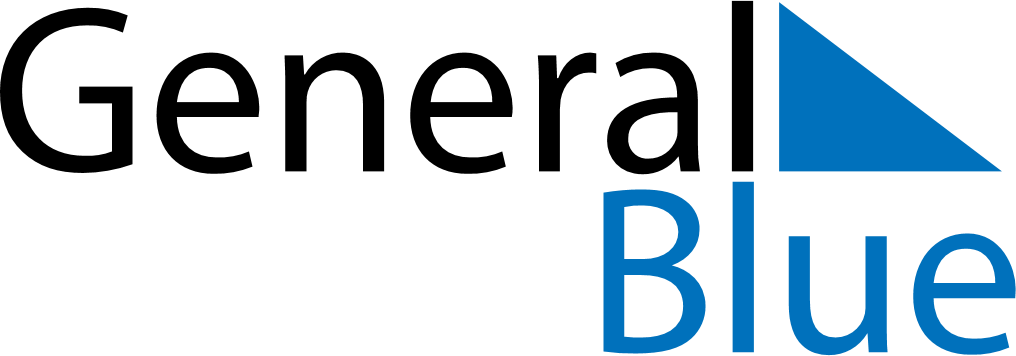 April 2024April 2024April 2024April 2024San MarinoSan MarinoSan MarinoMondayTuesdayWednesdayThursdayFridaySaturdaySaturdaySunday12345667Inauguration Ceremony
Easter Monday89101112131314151617181920202122232425262727282930